LASF EILINIS TIKRŲJŲ NARIŲ SUVAŽIAVIMASLASF PREZIDENTO RINKIMAIRINKIMŲ BIULETENIS                    PAŽYMĖKITE TIK VIENĄ KANDIDATĄ, UŽ KURĮ BALSUOJATE      (Netinkamai pažymėtas rinkimų biuletenis – tampa negaliojančiu)       Biuletenis F01/PR patvirtintas LASF Tarybos posėdyje, 2024-0X-XX/XX, protokolas Nr. 2024-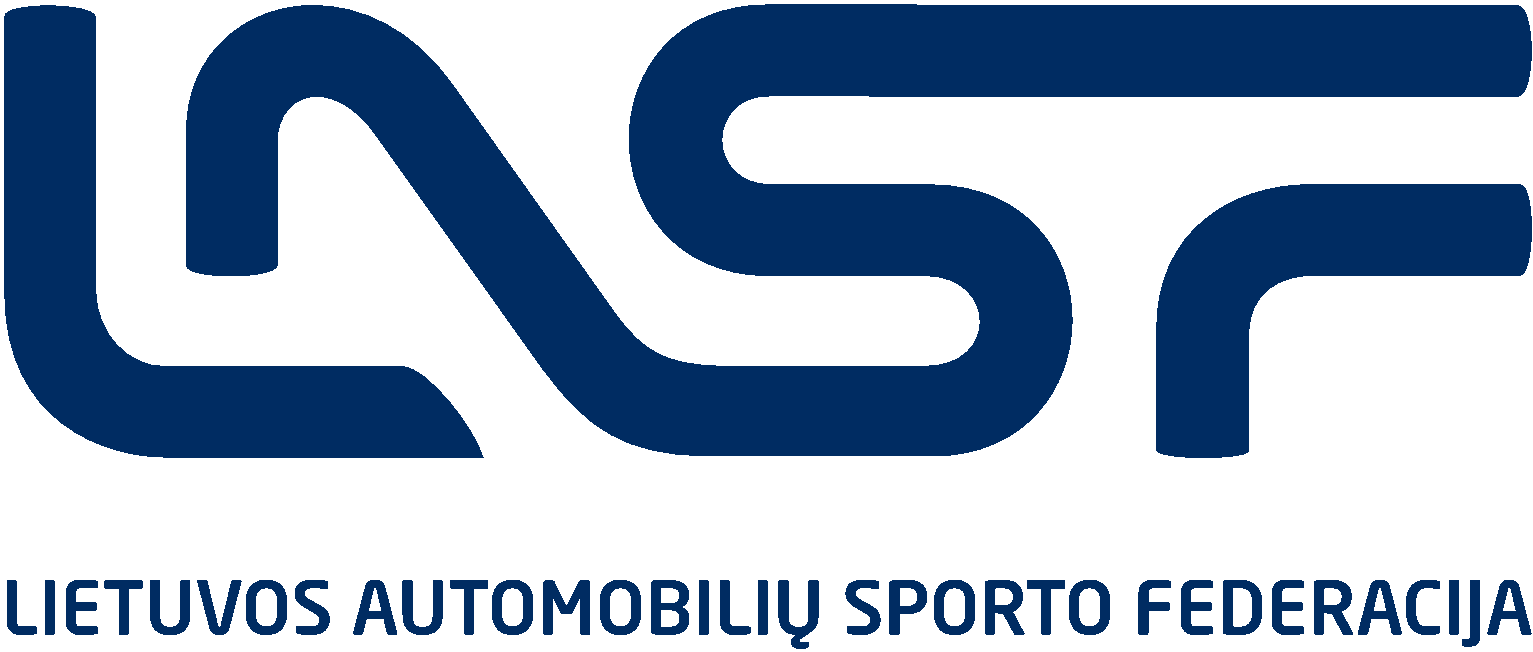 2024 m. kovo 23 d.Kauno technikos kolegija Adresas: Tvirtovės al. 35, KaunasA.V.ŽYMĖJIMO pavyzdys (taip žymimas kandidatas už kurį balsuojate)VARDAS, PAVARDĖ VARDAS, PAVARDĖ 